Set1 Special Friends QR codes. (Expire Aug 24th ) Word time 1.6 and Word time 1.7 (Expire Aug 30th)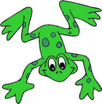 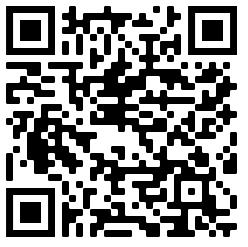 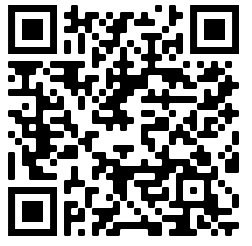 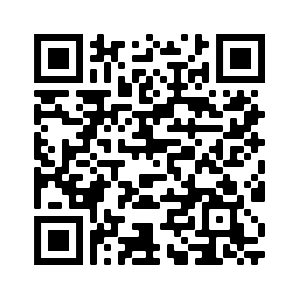 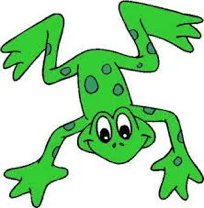 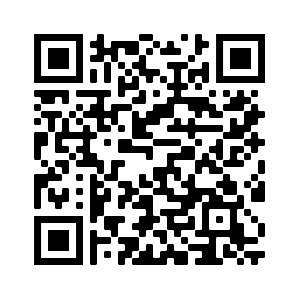 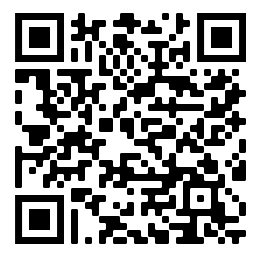 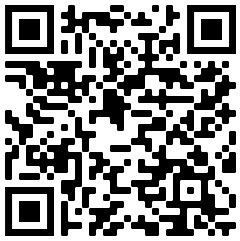 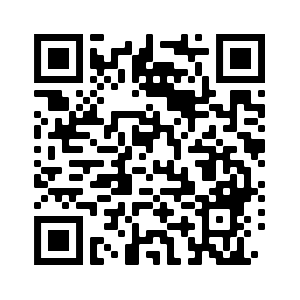 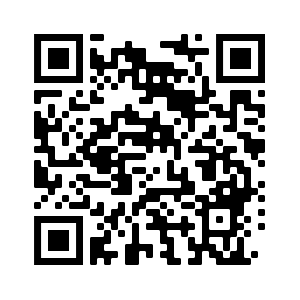 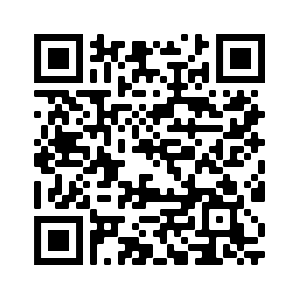 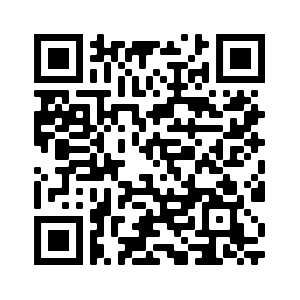 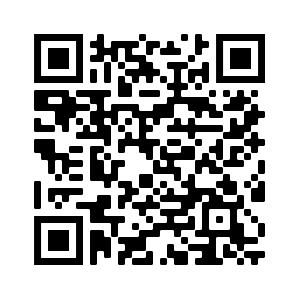 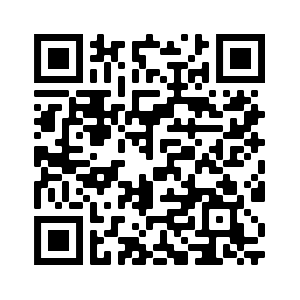 